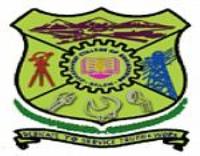 Students’ User ManualOnline Proctored ExaminationDECEMBER – 2020CONTROLLER OF EXAMINATIONSGOVERNMENT COLLEGE OF ENGINEERING, SALEM - 636011          In the prevailing COVID-19 Pandemic situation, it is notified that the conventional method of conducting examination of the end Semester for regular and part time students of UG/PG  is not possible following the existing SOP issued by the Government of India/ Government of Tamilnadu. Subsequent to the directions of the Higher Education Department of Government of Tamilnadu, Anna University decided that online mode of examination shall be adopted, as an alternative mode , for the end semester regular and part time UG/PG/ students for December’ 2020 examination. The following guidelines are issued for the smooth conduct of the online mode of examination. Every student has to read and understand all the guidelines before the going for the examination.Exam ScheduleThe time table for the end semester examination for regular and part time students shall be as notified in GCE,  Salem Web Portal . The schedule given below shall be followed for all the examinations in the respective dates.                                          Pre-requisite for the students Desktop / Laptop / Mobile phone with internet connectivity to download question papers and upload the answer scripts.Software/ app to convert the scanned/photographed images of all pages of the answer   scripts into a single pdf file.Students are advised to reside at home and take up the examinations. Step 1: Sign up  in the Exam portalStudents need to sign up in the Exam portal PORTAL.GCESALEM.EDU.IN PORT or https://portal.gcesalem.edu.inby enter the Examination Register Number as login id. The password shall be their         date of birth in the given format.  In case of any change in phone number, the students should update the mobile number through the college.Step 2: Preparing the Blank Answer Scripts before the examination.1.Students can write the examinations in A4  plain papers with page border of 1cm  Students have to downloada) The Front page of an answer script for each examination andb)  Instructions to Candidates given in the second page, front and back in a single sheet 2. Candidates can download these two pages from GCE Salem Portal at any day/time and      make it ready before the commencement of examinations.3. The answer booklet shall be prepared well in advance before the commencement of the      examinations. 4. The maximum number of written pages shall be 15. Any answer which is written after the 15 pages will not be accepted and valued.                                                      Step  3: Mock Test Just to make the students familiar with the procedure of online mode of examination, mock test is conducted.For Mock test and  for Online semester examination students must login to      To web portal  PORTAL.GCESALEM.EDU.IN or https://portal.gcesalem.edu.in     After attending the mock test, Students may get clarification on the online examination from the Help line numbers.4. The question papers given for mock test are only indicative and may not be taken as a      version based on real online mode of examination5. Candidate need not answer for the mock test. He/She be ready with his/her old      assessment documents such as  valued assignments valued test answer scripts or any      other written matters in both pages of A4 sheets, counts to not less than 15 pages and as      a whole ,the document should be stapled  to a front page sheet. On the front page the      candidate must right his/her register number in the space provided, In the space for      subject code and title he /she must right ‘MOCK TEST’and fill the date space with      the  date of mock test to be conducted (26-12-2020).Soon after completion of the above        he/she may scan the documents , save it in pdf format compress the entire        documents including the front page to 2.2MB (Back side of the Front page need not be      scanned) and upload the same to the host server                                            Step 4: Question Paper downloading 1. Question paper will be made available in the Online Mode examination portal in exactly     at the time of start of the Examination namely 10.00am  and 2.00pm   for the morning      and afternoon sessions respectively.2.  Login into the system is mandatory both at the time of downloading the question       paper  and at the time of uploading the answer scripts. If any difficulty in downloading the question paper arises, candidate may contact the helpline number for further action.                                              Step 5: Answering the Question Paper 1. The students shall take up their online mode examination by residing at home. 2. The total duration of the examination will be 1 1/2 hours. 3. No additional time shall be given to differently-abled students  to complete the examination. Students shall use only good quality 0.7mm tip black pen for the examination.Students must Affix page number and their  signature  in all the pages on the bottom centre of all the pages.Check the regulation, degree, branch, Subject /course Code Subject/course title in the question paper before answering the questionsAnswer must be legibly written with a good quality 0.7mm  Tip Black pen to avoid the exposure of  over imprints of the written matter on the  other side of the  answer sheet.Part –A must be answered first within first three pages only, before going for Part-BRandom answering from Part –B  questions at the mid of Part –A questions and vice versa  is not allowedPut Tick mark for the answered questions number in the space provided in the Front PageIn the final written page the students must declare the number of page used /written and affix their signature below the completed written matter SampleI declare that I have completed 15 -pages [ in words :-Fifteen pages only]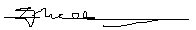                                               Step 6: Uploading the answer Scripts                                             1. The students shall scan all pages of the answer script, including the front page and       convert that into a single pdf file, save it in pdf format compress the entire        documents including the front page to 2.2MB2. Ensure proper order of page number of the pdf file before uploading the answer script     within a stipulated time.Before making the final submission, the pdf file view will be provided to verify the content and the page order.Once scanned, login again (if logged out) and select file to upload. You can check if the file has been uploaded by refreshing or reloading the screen and the file name will appear on the screen near the “choose file button” along with the message- Answer Script Uploaded successfullyOnce the answer script in the form of pdf file is uploaded, no further changes can be made.After completion of all the examinations, the candidate may collect all answer scripts and submit the same to the Class advisers of the concerned branches at the time of   opening of their regular offline classes. Passed-out students may submit them all to the HODs of the concerned branches.General Instructions:              The timing for the Proctored Online Examinations to be conducted in Dec’ 2020 will strictly be as per the scheduled timing. This is also applicable to the candidates appearing for the examination from OUTSIDE Tamil Nadu. Exams can be taken on devices such as Laptop / Smart-Phone / Tablet / Desktop. Charge the Laptop / Smart Phone / Tablet well in advance to last for 2 1/2 hoursThe device should have uninterrupted internet connectivity till the completion of the examination. Do not share the phone's hotspot with any other device while writing the examination. If proper internet connectivity is not available near your residence ,approach a browsing center with a good internet connectivity near your locality, well in advance.For the smooth attempt of the online examination, students are advised to: Sit in a closed room having enough light for the Camera to detect himself/herself. Make sure that you sit, facing the light during the examination. Do not sit against or near the window. Please make sure that there is no noise around you during the examination, otherwise Proctor will detect and capture the same as deviation. Position the device in such a way that the front camera captures your face properly and you can sit for 2 hours to take up the examination conveniently without moving the device.  If your device is using a Wi-Fi router, make sure to sit near the Wi-Fi Router/Modem to avoid any signal related issues. Keep an additional phone (other than the device on which exam is being taken) and helpline number handy during the exam to call for help, if required. The student should login into the portal 30 minutes before the commencement of the examination. Total duration of the written examination is 90 minutes and 30 minutes for uploading of scanned answer sheet. The clock will be set by the server. The countdown timer in the screen will display the remaining time available for you to complete the examination. The following activities are not permitted during the conduct of the online examination: Presence of any other person in the room where the student is taking the examination as well as any digital devises .Movement from one place to another during the examination. You are not allowed to refer to any textbook(s) or any other material during the notified examination time.  All the above instructions are applicable to both the Mack test as well as final end semester  Examinations .The examination will be of 90 minutes duration with distribution of questions as follows: Mobile Examination takers: As an abundant precaution, you can deregister your mobile number from the “Do Not Disturb- (DND)” registry during the exam hours. The Final Online Examination will be in English . Students must login 30 minutes before the commencement of examination as given in the schedule, to read the instructions; if there is any query, they can contact the Helpline. Student cannot login into the system after 10 minutes of start of the examination. A student must sit for the examination for the entire duration of 2 hours or the completion of the examination. Mock / dry run examination is mandatory. It is intended to familiarize the students to the examination environment and validate the compatibility of their Desktop/Laptop/Smart-Phone/Tablet or other devices. If a student encounters any technical issue, he/she can contact the helpline** number(s) Once a student logs into the system with Username and Password, it will take you to the page to take dashboard with your details. Please allow camera, location access, and audio device access. If you do not give access to any of these, you will not be able to appear for the examination or the remote proctor can disable your examination in due course of time. Examination code of conduct Students are not allowed to refer to any textbook(s) in the notified examination time and they should appear for the examination without moving out from their seat during the examination. Students are not allowed to consult other people for any informationduring the time of the examination. It is advised to use the same Laptop/ Smart-Phone/ Tablet/Desktop to appear for the mock examination and for the final online examination. You are NOT allowed to take photos, take screen shots, hear audio, or record videos of the examination and then share it with others during the online examination, a remote proctor would watch such unwanted activities. If found doing such activities, it will be treated as malpractice. If a student indulges in suspicious and objectionable activities as detected and recorded by the system, he/she will be booked under malpractice and action will be taken as per the rules and regulations of the institution. Do's and Don'ts for Attending the Online ExaminationsDo’s: If you are using any one of the devices such as Laptop / Smart Phone / Tablet / Desktop, charge the device well in advance to last for at least 2 ½ hours. Check the power plugs / electrical connectivity. Do ensure that proper internet connectivity is available for your devices. If proper internet connectivity is not available near your residence, approach a browsing center with a good internet connectivity near your locality, well in advance.Student to be seated using a wall as a background (preferred). Do ensure proper lighting in the room where you are taking up the examination. Students must have the identity proof / any government authorized ID card ready at the time of examination. Do ensure that the Webcam and Microphone of Laptop / Smart Phone / Tablet / Desktop are working properly during the examination. Do ensure that the webcam focus is on your face and is clearly visible in the video bubble. Do ensure silence in the place/room from where you are appearing for the examination. Do capture your photo (for Photo Identity) before the start of the examination. Ensure there are no objects behind you. Photograph clicked must be of good quality. Do wear transparent and non-reflecting glasses/lenses, if needed. Keep a transparent water bottle at your table before the start of the examination, if need be, as you are not allowed to move away from the examination screen during the examination. Login ONLY after 2 minutes to resume your examination in case of any interruptions.Do appear for the Mock / dry run examination (schedule will be announced shortly)with the login ID and password provided to you to familiarize with the examination experience. Mock examination is mandatory, and it will give confidence for a student to comfortably appear for the terminal semester online examinations. The students are expected to be available for the entire duration of the examination. Don’tsDo not try to navigate from the main screen. Doing so will automatically terminate your examination. Do not talk to any one/refer to any material while your examination is in progress as real time monitoring is being done by the proctor in the Institution. Doing such activities may lead to cancellation of your examinations. You are advised not to use the keyboard while you are attempting the examination; you are only allowed to scroll the cursor with the mouse to answer the question. You are not allowed to start the examination from multiple devices at a time. Do not leave your place for any reason during the examination. Do not have any light source behind your face. Do not cover your face with Hair, clothing (mask), hands or anything else. Do not use headphones, ear-buds, or any other type of listening equipment. Do not have any background noise/ voices / music or Television. Do not wear sunglasses during the examination. Do not entertain any other people in the room. Do not communicate with any person by any means during the examination. Do not use any programs or applications like MS Teams, Zoom, Google - Meet etc. that use the webcam, microphone & screen-share during the examination. **HELP LINE NUMBERS       9443668601     94872535459    791540245        9159386700        Course Login  time of Student  to online exam web portal Exam Time to write the exam in the Paper Uploading of Answer Scripts B.E/M.E Regular and Part timeMorning Session9.30 am to 10am10.00 am to 11.30am 11.30 to 12.00  noon B.E/M.E Regular and Part timeAfternoon Session1.30pm to 2.00 pm2.00pm to 3.30pm3.30pm to 4.00pmSection NameNo. of questionsQuestion NumbersMarksTotalPART A101 to 10Te be answered:         any 5 Questions2 Mark each10 MarksPART B511 a OR 11 bto15 a OR 15 bTo be answeredAll Questions Either or type8 Marks each40 MarksTOTAL50 Marks